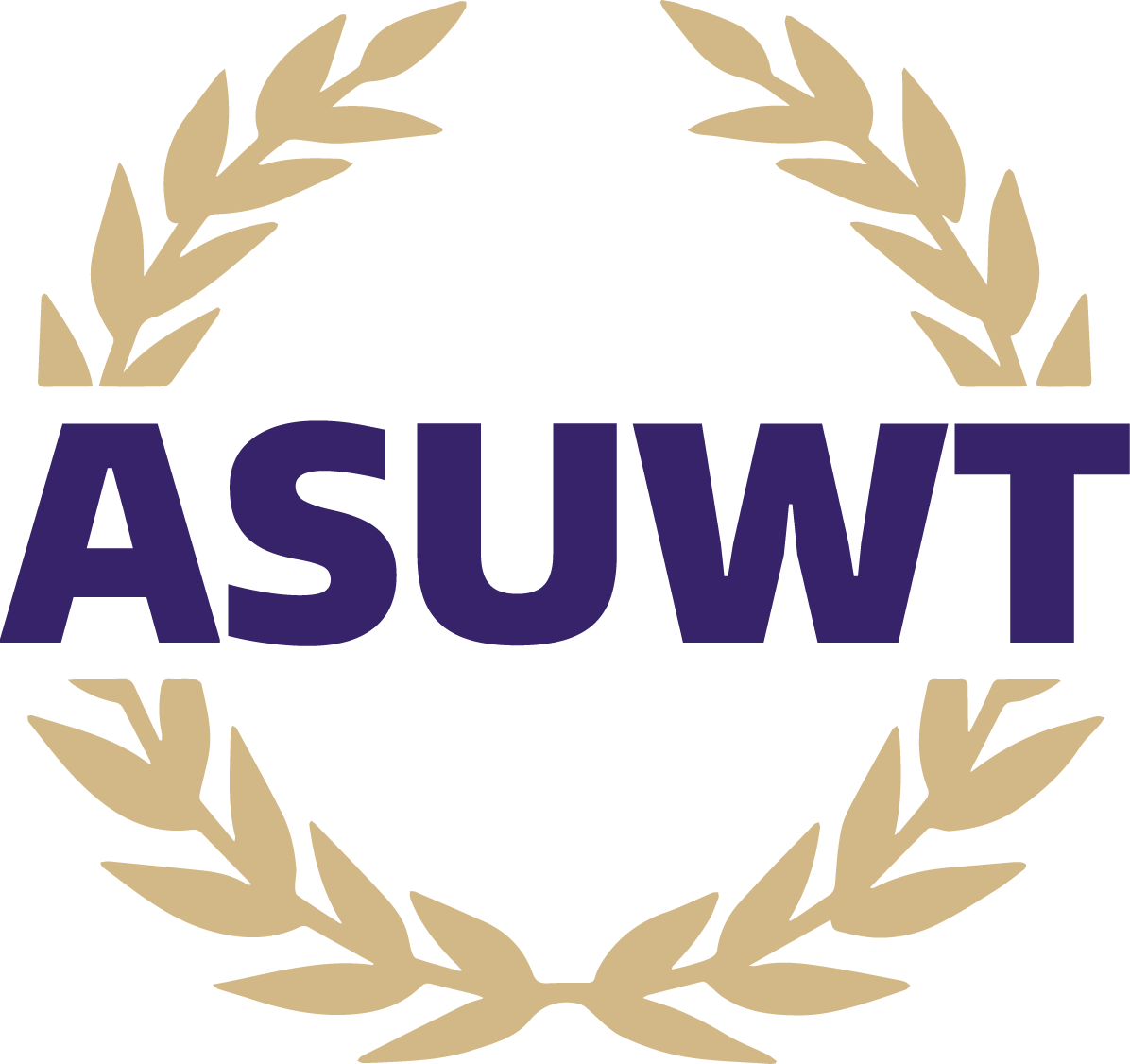 Student Technology Fee CommitteeOfficial MeetingDate & Time: 02/09/24 @4:00pmLocation: TPS 110Zoom: https://washington.zoom.us/j/4917079050Call to OrderMeeting was called to order at 4:02pmRoll CallApproval of the MinutesApproval of the AgendaOpen Public ForumUnfinished BusinessNew BusinessAnnual Allocation Proposal 24A0430 – Buruk YimesgenDiscussion of IT Trainees ProgramClarified that it was a continuation proposalFirst year studentsAnnual Allocation Proposal 24A0423 – Lizzy McLamUseful resource for tutoring session especially during virtual sessionsFairly pricedAnnual Allocation Proposal 24A0435 – Revathi ChintapalliBYOP print and workstations around campusAnnual Allocation Proposal 24A0446 – Lwazi MabotaReplacement for old/out of date computers in libraryReplacement of 3 computers every year to ensure computers are up to dateAnnual Allocation Proposal 24A0451 – Khobaib ZafarFunding of Multimedia lab Useful resource for helping students learn multimedia softwareCommittee UpdatesChair UpdatesVice Chair mentioned to be thought about/voted/appointed due to Director absenceAdjournmentMeeting adjourned at 5:01pmPositionNameAttendanceDirector of Student Technology (Chair)Jayana EstacioVice ChairAssistantVoting MemberBuruk YimesgenHereVoting MemberQuienten MillerHereVoting MemberLwazi MabotaHereVoting MemberNavneet SinghVoting MemberLizzy McLamHereVoting MemberRevathi ChinitapalliHereVoting MemberKhobaib ZafarHereVoting MemberYujin JungCompliance OfficerConor LearyASUWT DirectorAlicia WhittenUWT Finance DepartmentMike RussellUWT Computer ServicesJoshua GibsonVice Chancellor Information TechnologyPatrick Pow